Laeva Põhikooli direktorileTAOTLUS						Palun vastu võtta minu tütar/poeg …………………………………………………Laeva Põhikooli …….  klassi ja väljastada lapsele õpilaspilet.Õpilase isikukood: …………………………………Õpilase elukoht: ………………………………………………………………………........Õpilase sissekirjutusjärgne aadress:…………………………………………………..........Eelmine õppeasutus (lasteaed): …………………………………………………Kodakondsus:   ...............; kodune keel ................; sünnikoht …………….Elukoha kaugus koolist (kui ei ela linnas) : .........km.Pikapäevarühma vajadus:   JAH / EIVanemate andmed:Ema nimi: ………………………………………….. tel....................................................e-mail: .........................................................................Isa nimi:……………………………………………… tel....................................................e-mail: ...........................................................................Lapse hinnete jälgimiseks valin endale sobiva viisi a) Saan teada jooksvatest hinnetest e-päeviku kaudu ja täiendavat teavitamist ei vaja.b) Puudub e-päeviku jälgimise võimalus ja soovin teavitamist jooksvatest hinnetest õpilaspäeviku kaudu.  Taotlusega koos esitan Lapse isikut tõendava dokumendi koopia                                               JAH / EILasteaia koolivalmiduskaart koolile edasi antud                                   JAH / EIKoolile edastatud lapse tervisekaart                                                        JAH / EILapse foto 3x4                                                                                            JAH / EILapsevanema isikut tõendava dokumendi koopia  foto 3x4                  JAH / EI2.-9.klassi lapse puhul lisaks kaKlassitunnistus                                                                                             JAH / EIVäljavõte õpilasraamatust                                                                          JAH / EI …………………………..      				Kuupäev:......................................   / Lapsevanema allkiri/Taotlusega koos tuleb täita „Isikuandmete töötlemise nõusoleku ankeet“. (LISA 1)Lisa 1 Kooli vastuvõtu taotluse juurdeNÕUSOLEK ISIKUANDMETE TÖÖTLEMISEKSIsikuandmete vastutav töötleja Laeva Põhikool (edaspidi kool), Aeru tee 1, 60608, Laeva küla, Tartu vald, Tartumaa, +372 5227263Lapse nimi ………………………………………………………………………………………Lapse isikukood ………………………………………………………………………………..Lapsevanema või muu hooldusõigusliku isiku (edaspidi lapsevanem)Nimi …………………………………………………………………………………………….e-post …………………………………………………………………………………………….isikukood ………………………………………………………………………………………...Annan koolile nõusoleku avalikustada oma lapse järgmisi isikuandmeid järgmistel eesmärkidel (tehke ruutu märge):lapse fotoAvalikustamise eesmärk on jagada teavet kooli tegevuse kohta ning tunnustada last tubli saavutuse eest.lapse nimiAvalikustamise eesmärk on jagada teavet kooli tegevuse, nt huviringide, võistluste ja etenduste kohta ning tunnustada last tubli saavutuse, nt olümpiaadi võitmise või võistlusel auhinnalise koha saamise eest.lapse koolitöödAvalikustamise eesmärk on tunnustada heade saavutuste eest ja kajastada kooli tegevust.kooli huviringides tehtud tööd ja nende salvestusedAvalikustamise eesmärk on tunnustada heade saavutuste eest ja kajastada huviringide tegevust.Luban neid andmeid avalikustada:       kooli stendil,      kooli veebilehel,       kooli Facebooki-lehel või muus sotsiaalmeediakanalis,            kooli almanahhis,       ajakirjanduses. Luban /  Ei luba koolil teha minu lapsele e-posti aadressi/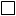 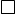 E-posti aadressi eesmärgiks on kasutada seda koolis kasutatavatesse õpikeskkondadesse (nt LearningApps.org; miksike.ee jne) sisselogimiseks; samuti nt elektrooniliste tasemetöödesse sisselogimiseks jne.Annan koolile nõusoleku kasutada oma e-posti aadressi järgmiselt:saata e-posti aadressile kooli juhtkonna, tugispetsialistide ja klassijuhataja poolt koostatud e-kirju. E-kirjade saatmise eesmärk on vajadusel suhelda otse lapsevanemaga tema lapse õppe- ja kasvatustöö küsimustes.Eriliigilised isikuandmed:Annan koolile nõusoleku töödelda oma alaealise lapse terviseandmeid tema elu ja tervise kaitseks (terviseseisund, mille tõttu võib laps vajada abi ravimite võtmisel või ei saa osaleda mõnes tegevuses, nt kehalise kasvatuse tunnis). Lapse terviseandmete töötlemise eesmärk on lapse elu ja tervise kaitse ning turvalise keskkonna tagamine koolis.Annan koolile nõusoleku töödelda oma alaealise lapse uuringutulemusi, mis on erinevate spetsialistide - nõustajate ja/või nõustamismeeskondade poolt lapsevanema nõusolekul koolile edastatud ( spetsialistide poolt teostatud uuringute tulemused, soovitused koolile).Annan koolile nõusoleku rakendada minu alaealisele lapsele Rajaleidja nõustamismeeskonna poolt antud soovitusi ( koolis töötavate spetsialistide teenused, õpiabirühmas osalemine, individuaalse õppekava koostamine). Koolile edastatud eriliigiliste andmete töötlemise ja nõustamismeeskondade soovituste rakendamise eesmärk on lapse parimaks arenguks vastava õpikeskkonna loomine Andmekaitsetingimused nõusoleku alusel isikuandmete töötlemise korral1.	Õiguslik alusAndmete töötlemise õiguslik alus on nõusolek. NB! Kõigi ülejäänud andmete töötlemine, mida kool lapsevanemalt nõuab, toimub õigusaktidega sätestatud kohustuste täitmiseks.2.	Lapsevanema õigused2.1. Lapsevanemal on õigus nõusolek igal ajal tagasi võtta. Nõusoleku tagasivõtmiseks tuleb lapsevanemal esitada koolile avaldus ja märkida ära, milliste andmete töötlemise nõusoleku ta tagasi võtab.2.2. Lapsevanemal on õigus saada koolilt kõiki andmeid, mida kool tema alaealise lapse kohta nõusoleku alusel töötleb. Kool parandab või kustutab nõusoleku alusel töödeldavaid isikuandmeid lapsevanema taotluse alusel.3.	Andmete avalikustamine ja edastamine3.1. Kool on kohustatud avaldama lapse ja lapsevanema isikuandmeid kolmandatele isikutele seaduses sätestatud juhtudel.3.2. Koolielu kajastamise eesmärgil avalikustatakse andmed kooli veebilehel või muul sotsiaalmeedia kanalil piiramatule hulgale kolmandatele isikutele.4.	Andmete säilitamine4.1. Nõusoleku alusel avalikustatavaid andmeid säilitatakse nõusoleku tagasivõtmiseni. Avalikustamata andmed kustutatakse pärast nõusoleku tagasivõtmist. Avalikustatud andmeid ei kustutata, kui see on tehniliselt võimatu (nt aastaraamatud) või kui vanem seda ei nõua (e-keskkonnad).4.2. Eriliigilisi andmeid ja vanemate kontaktandmeid säilitatakse nõusoleku tagasivõtmiseni või seni, kuni laps on kooli õpilane. Pärast seda andmed kustutatakse (hävitatakse).4.3. Nõusolekut säilitatakse 2 aastat andmete töötlemise lõpetamisest.5.	Turvalisus5.1.	Avalikustatud andmetele pääsevad ligi kõik, kes kasutavad keskkonda, kus kool andmeid avalikustab.5.2.	Kinnisele keskkonnale pääsevad ligi üksnes grupi liikmed või keskkonna kasutajad.5.3.	Lapsevanema e-posti aadress on kättesaadav kooli töötajatele.5.4.     Lapse eriliigilised isikuandmed on kättesaadavad üksnes neile kooli töötajatele, kellel on neid vaja, et tagada lapse tervise kaitse. Lapse eriliigilisi andmeid töödeldakse üksnes paberil. Eriliigilisi andmeid hoitakse lukustatud kapis.Kõigi andmetöötluse kohta tekkivate küsimuste või muredega on lapsevanemal võimalik pöörduda kooli juhtkonna poole e-posti aadressil .Kinnitan, et olen andmekaitsetingimustega tutvunud:Allkiri ............................................................................. Kuupäev .....................................................